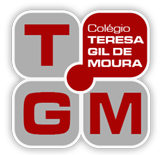 TURMA: 2º  ANO  -  PRÔ REGINA TURMA: 2º  ANO  -  PRÔ REGINA TURMA: 2º  ANO  -  PRÔ REGINA TURMA: 2º  ANO  -  PRÔ REGINA TURMA: 2º  ANO  -  PRÔ REGINA 2ª FEIRA (28/9/2020)3ª FEIRA (29/9/2020)4ª FEIRA (30/9/2020)5ª FEIRA (01/10/2020)6ª FEIRA (02/10 /2020)6ª FEIRA (02/10 /2020)----------------------------------- DAS 13H ÀS 13H 40MINARTES – PRÔ LEANDROAula no ZoomMaterial: lápis e caderno.-----------------------------------DAS 13H ÀS 13H 40MINMÚSICA – PRÔ LILIANRevendo os instrumentos.DAS 13H 40 MIN ÀS 15H 20MINLÍNGUA PORTUGUESALivro - páginas 28 até 36.DAS 14H 30MIN ÀS 15H 20MINAvaliação de RecuperaçãoDas 14h 30 min às 15h 10 min - Aula no ZOOM - conteúdo do dia.DAS 13H 40 MIN ÀS 15H 20MINMATEMÁTICALivro - páginas 42 até 49.Avaliação de RecuperaçãoDAS 13H 40 MIN ÀS 15H 20MINLÍNGUA PORTUGUESALivro - páginas 37 até 47.Avaliação de RecuperaçãoDAS 13H 40 MIN ÀS 15H 20MINCIÊNCIASLivro - páginas 106 até 118.Avaliação de RecuperaçãoREUNIÃODEPAISREUNIÃODEPAISDAS 15H 40MIN ÀS 16H 20MININGLÊS – TEACHER CRISLivro – páginas 44 e 45.DAS 15H 40MIN ÀS 16H 20MINKARATÊ – PRÔ KEILADANÇA – PRÔ ANA LIDIADAS 15H 40MIN ÀS 16H 20MININGLÊS – TEACHER CRISLivro – páginas 46 e 47.--------------------------------------------------------------------------------------------------------DAS 16H 20 MIN  ÀS 17H EDUCAÇÃO FÍSICA – PRÔ JOSÉ ROBERTO----------------------------------- ----------------------------------- --------------------------------------